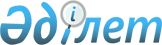 О внесении изменений в решение Текелийского городского маслихата  от 15 декабря 2011 года N 39-303 "О бюджете города Текели на 2012-2014 годы"
					
			Утративший силу
			
			
		
					Решение маслихата города Текели Алматинской области от 05 ноября 2012 года  N 10-59. Зарегистрировано Департаментом юстиции Алматинской области 13 ноября 2012 года N 2175. Утратило силу решением маслихата города Текели Алматинской области от 13 мая 2013 года N 14-91      Сноска. Утратило силу решением маслихата города Текели Алматинской области от 13.05.2013 N 14-91.

      Примечание РЦПИ:

      В тексте сохранена авторская орфография и пунктуация.       

В соответствии с подпунктом 4) пункта 2 статьи 106, пункта 5 статьи 109 Бюджетного кодекса Республики Казахстан от 4 декабря 2008 года, подпункта 1) пункта 1 статьи 6 Закона Республики Казахстан "О местном государственном управлении и самоуправлении в Республике Казахстан" от 23 января 2001 года, Текелийский городской маслихат РЕШИЛ:



      1. Внести в решение Текелийского городского маслихата от 15 декабря 2011 года N 39-303 "О бюджете города Текели на 2012-2014 годы" (зарегистрировано в Реестре государственной регистрации нормативных правовых актов 20 декабря 2011 года за N 2-3-100, опубликовано в газете "Текелі тынысы" от 30 декабря 2011 года N 52), в решение Текелийского городского маслихата от 22 февраля 2012 года N 3-9 "О внесении изменений в решение Текелийского городского маслихата от 15 декабря 2011 года N 39-303 "О бюджете города Текели на 2012-2014 годы" (зарегистрировано в Реестре государственной регистрации нормативных правовых актов 22 февраля 2012 года за N 2-3-106, опубликовано в газете "Текелі тынысы" от 2 марта 2012 года N 9), в решение Текелийского городского маслихата от 13 апреля 2012 года N 5-31 "О внесении изменений в решение Текелийского городского маслихата от 15 декабря 2011 года N 39-303 "О бюджете города Текели на 2012-2014 годы" (зарегистрировано в Реестре государственной регистрации нормативных правовых актов 19 апреля 2012 года за N 2-3-112, опубликовано в газете "Текелі тынысы" от 27 апреля 2012 года N 17), в решение Текелийского городского маслихата от 12 июня 2012 года N 7-45 "О внесении изменений в решение Текелийского городского маслихата от 15 декабря 2011 года N 39-303 "О бюджете города Текели на 2012-2014 годы" (зарегистрировано в Реестре государственной регистрации нормативных правовых актов 20 июня 2012 года за N 2-3-114, опубликовано в газете "Текелі тынысы" от 29 июня 2012 года N 26), в решение Текелийского городского маслихата от 5 сентября 2012 года N 9-56 "О внесении изменений в решение Текелийского городского маслихата от 15 декабря 2011 года N 39-303 "О бюджете города Текели на 2012-2014 годы" (зарегистрировано в Реестре государственной регистрации нормативных правовых актов 19 сентября 2012 года за N 2105, опубликовано в газете "Текелі тынысы" от 5 октября 2012 года N 40) следующие изменения:



      в пункте 1 по строкам:



      1) "доходы" цифры "2129502" заменить на цифры "2156090", в том числе по:

      "налоговым поступлениям" цифры "122488" заменить на цифры "122428";

      "поступлениям от продажи основного капитала" цифры "5523" заменить на цифры "5583";

      "поступлениям трансфертов" цифры "1998922" заменить на цифры "2025510".



      2) "затраты" цифры "2156872" заменить на цифры "2223460".



      4) "дефицит (профицит) бюджета" цифры "-15000" заменить на цифры "-55000".



      5) "финансирование дефицита (использование профицита) бюджета:

      поступление займов" цифры "15000" заменить на цифры "55000".



      2. Приложение 1 к указанному решению изложить в новой редакции согласно приложению 1 к настоящему решению.



      3. Контроль за исполнением настоящего решения возложить на постоянную комиссию Текелийского городского маслихата по вопросам бюджета и экономики.



      4. Настоящее решение вводится в действие с 1 января 2012 года.      Председатель очередной

      Х сессии V созыва Текелийского

      городского маслихата                       С. Айтбаева      Секретарь Текелийского

      городского маслихата                       Н. Калиновский      СОГЛАСОВАНО:      Начальник государственного

      учреждения "Отдел экономики

      и бюджетного планирования

      города Текели"                             Мырзахметова Файзагуль Свановна

      05 ноября 2012 года

Приложение 1

к решению Текелийского городского

маслихата от 05 ноября 2012 года

N 10-59 "О внесении изменений

в решение Текелийского городского

маслихата от 15 декабря 2011 года

N 39-303 "О бюджете города

Текели на 2012-2014 годы"Приложение 1

к решению Текелийского городского

маслихата от 15 декабря 2011 года

N 39-303 "О бюджете города

Текели на 2012-2014 годы" 

Бюджет города Текели на 2012 год
					© 2012. РГП на ПХВ «Институт законодательства и правовой информации Республики Казахстан» Министерства юстиции Республики Казахстан
				КатегорияКатегорияКатегорияКатегорияСумма

(тыс.

тенге)КлассКлассКлассСумма

(тыс.

тенге)ПодклассПодклассСумма

(тыс.

тенге)НаименованиеСумма

(тыс.

тенге)1. Доходы21560901Налоговые поступления12242804Налоги на собственность889041Налоги на имущество519663Земельный налог55634Налог на транспортные средства312955Единый земельный налог8005Внутренние налоги на товары, работы и услуги302732Акцизы32123Поступления за использование природных и других

ресурсов209824Сборы за ведение предпринимательской и

профессиональной деятельности54885Налог на игорный бизнес59108Обязательные платежи, взимаемые за совершение

юридически значимых действий и (или) выдачу

документов уполномоченными на то

государственными органами или должностными

лицами32511Государственная пошлина32512Неналоговые поступления256901Доходы от государственной собственности12861Поступления части чистого дохода государственных

предприятий03Дивиденды на государственные пакеты акций,

находящиеся в государственной собственности05Доходы от аренды имущества, находящегося в

государственной собственности128604Штрафы, пени, санкции, взыскания, налагаемые

государственными учреждениями, финансируемыми из

государственного бюджета, а также содержащимися

и финансируемыми из бюджета (сметы расходов)

Национального Банка Республики Казахстан331Штрафы, пени, санкции, взыскания, налагаемые

государственными учреждениями, финансируемыми из

государственного бюджета, а также содержащимися

и финансируемыми из бюджета (сметы расходов)

Национального Банка Республики Казахстан, за

исключением поступлений от организаций нефтяного

сектора3306Прочие неналоговые поступления12501Прочие неналоговые поступления12503Поступления от продажи основного капитала558303Продажа земли и нематериальных активов55831Продажа земли 30612Продажа нематериальных активов25224Поступления трансфертов 202551002Трансферты из вышестоящих органов

государственного управления20255102Трансферты из областного бюджета20255108Используемые остатки бюджетных средств1237001Остатки бюджетных средств123701Свободные остатки бюджетных средств12370Функциональная группаФункциональная группаФункциональная группаФункциональная группаФункциональная группаСумма

(тыс.

тенге)Функциональная подгруппаФункциональная подгруппаФункциональная подгруппаФункциональная подгруппаСумма

(тыс.

тенге)Администратор бюджетных программАдминистратор бюджетных программАдминистратор бюджетных программСумма

(тыс.

тенге)ПрограммаПрограммаСумма

(тыс.

тенге)НаименованиеСумма

(тыс.

тенге)2. Затраты222346001Государственные услуги общего характера1179941Представительные, исполнительные и другие

органы, выполняющие общие функции

государственного управления81872112Аппарат маслихата города16616001Услуги по обеспечению деятельности маслихата

города11167003Капитальные расходы государственного органа5449122Аппарат акима города56568001Услуги по обеспечению деятельности акима

города55368003Капитальные расходы государственного органа1200123Аппарат акима поселка8688001Услуги по обеспечению деятельности акима

поселка7098022Капитальные расходы государственного органа15902Финансовая деятельность25989452Отдел финансов города25989001Услуги по реализации государственной

политики в области исполнения бюджета города

и управления коммунальной собственностью

города9157003Проведение оценки имущества в целях

налогообложения332010Приватизация, управление коммунальным

имуществом, постприватизационная

деятельность и регулирование споров,

связанных с этим250018Капитальные расходы государственного органа450028Приобретение имущества в коммунальную

собственность158005Планирование и статистическая деятельность10133453Отдел экономики и бюджетного планирования

города10133001Услуги по реализации государственной

политики в области формирования и развития

экономической политики, системы

государственного планирования и управления

города9505004Капитальные расходы государственного органа62802Оборона61801Военные нужды2129122Аппарат акима города2129005Мероприятия в рамках исполнения всеобщей

воинской обязанности21292Организация работы по чрезвычайным ситуациям4051122Аппарат акима города4051006Предупреждение и ликвидация чрезвычайных

ситуаций масштаба района (города областного

значения)3148007Мероприятия по профилактике и тушению

степных пожаров районного (городского)

масштаба, а также пожаров в населенных

пунктах, в которых не созданы органы

государственной противопожарной службы90303Общественный порядок, безопасность,

правовая, судебная, уголовно-исполнительная

деятельность5761Правоохранительная деятельность576458Отдел жилищно-коммунального хозяйства,

пассажирского транспорта и автомобильных

дорог города576021Обеспечение безопасности дорожного движения

в населенных пунктах57604Образование9647121Дошкольное воспитание и обучение119746464Отдел образования города 119746009Обеспечение дошкольного воспитания и

обучения117794021Увеличение размера доплаты за

квалификационную категорию воспитателям

детских садов, мини-центров,

школ-интернатов: общего типа, специальных

(коррекционных), специализированных для

одаренных детей, организаций образования для

детей-сирот и детей, оставшихся без

попечения родителей, центров адаптации

несовершеннолетних за счет трансфертов из

республиканского бюджета19522Начальное, основное среднее и общее среднее

образование699168464Отдел образования города699168003Общеобразовательное обучение497592006Дополнительное образование для детей188066063Повышение оплаты труда учителям, прошедшим

повышение квалификации по учебным программам

АОО "Назарбаев Интеллектуальные школы" за

счет трансфертов из республиканского бюджета442064Увеличение размера доплаты за

квалификационную категорию учителям

организаций начального, основного среднего,

общего среднего образования: школы,

школы-интернаты: (общего типа, специальных

(коррекционных), специализированных для

одаренных детей; организаций для детей-сирот

и детей, оставшихся без попечения родителей)

за счет трансфертов из республиканского

бюджета130689Прочие услуги в области образования145798464Отдел образования города 132626001Услуги по реализации государственной

политики на местном уровне в области

образования14288004Информатизация системы образования в

государственных учреждениях образования

города3112005Приобретение и доставка учебников,

учебно-методических комплексов для

государственных учреждений образования

города9070012Капитальные расходы государственного органа450015Ежемесячные выплаты денежных средств

опекунам (попечителям) на содержание

ребенка-сироты (детей-сирот), и ребенка

(детей), оставшегося без попечения родителей

за счет трансфертов из республиканского

бюджета14368020Обеспечение оборудованием, программным

обеспечением детей-инвалидов, обучающихся на

дому за счет трансфертов из республиканского

бюджета3314067Капитальные расходы подведомственных

государственных учреждений и организаций88024467Отдел строительства города13172037Строительство и реконструкция объектов

образования1317206Социальная помощь и социальное обеспечение1182812Социальная помощь98930451Отдел занятости и социальных программ города95839002Программа занятости27021005Государственная адресная социальная помощь1606006Оказание жилищной помощи19176007Социальная помощь отдельным категориям

нуждающихся граждан по решениям местных

представительных органов9405010Материальное обеспечение детей-инвалидов,

воспитывающихся и обучающихся на дому1540014Оказание социальной помощи нуждающимся

гражданам на дому15499016Государственные пособия на детей до 18 лет7686017Обеспечение нуждающихся инвалидов

обязательными гигиеническими средствами и

предоставление услуг специалистами жестового

языка, индивидуальными помощниками в

соответствии с индивидуальной программой

реабилитации инвалида4031023Обеспечение деятельности центров занятости

населения9875464Отдел образования города3091008Социальная поддержка обучающихся и

воспитанников организаций образования очной

формы обучения в виде льготного проезда на

общественном транспорте (кроме такси) по

решению местных представительных органов30919Прочие услуги в области социальной помощи и

социального обеспечения19351451Отдел занятости и социальных программ города19351001Услуги по реализации государственной

политики на местном уровне в области

обеспечения занятости и реализации

социальных программ для населения15427011Оплата услуг по зачислению, выплате и

доставке пособий и других социальных выплат644021Капитальные расходы государственного органа328007Жилищно-коммунальное хозяйство4949571Жилищное хозяйство127572458Отдел жилищно-коммунального хозяйства,

пассажирского транспорта и автомобильных

дорог города5312003Организация сохранения государственного

жилищного фонда2787031Изготовление технических паспортов на

объекты кондоминиумов2525467Отдел строительства города117583003Проектирование, строительство и (или)

приобретение жилья государственного

коммунального жилищного фонда98582004Проектирование, развитие, обустройство и

(или) приобретение

инженерно-коммуникационной инфраструктуры19001479Отдел жилищной инспекции города4677001Услуги по реализации государственной

политики на местном уровне в области

жилищного фонда3683005Капитальные расходы государственного органа9942Коммунальное хозяйство271656458Отдел жилищно-коммунального хозяйства,

пассажирского транспорта и автомобильных

дорог города271656012Функционирование системы водоснабжения и

водоотведения5000028Развитие коммунального хозяйства264656029Развитие системы водоснабжения20003Благоустройство населенных пунктов95729123Аппарат акима поселка4351008Освещение улиц населенных пунктов881009Обеспечение санитарии населенных пунктов2470011Благоустройство и озеленение населенных

пунктов1000458Отдел жилищно-коммунального хозяйства,

пассажирского транспорта и автомобильных

дорог города91378015Освещение улиц в населенных пунктах12203016Обеспечение санитарии населенных пунктов13891017Содержание мест захоронений и захоронение

безродных31259018Благоустройство и озеленение населенных

пунктов3402508Культура, спорт, туризм и информационное

пространство574401Деятельность в области культуры27648455Отдел культуры и развития языков города27648003Поддержка культурно-досуговой работы276482Спорт1776465Отдел физической культуры и спорта города1776006Проведение спортивных соревнований на

городском уровне671007Подготовка и участие членов сборных команд

города по различным видам спорта на

областных соревнованиях11053Информационное пространство11335455Отдел культуры и развития языков города10795006Функционирование городских библиотек6869007Развитие государственного языка и других

языков народа Казахстана3926456Отдел внутренней политики города540002Услуги по проведению государственной

информационной политики через газеты и

журналы5409Прочие услуги по организации культуры, спорта, туризма и информационного пространства16681455Отдел культуры и развития языков города6270001Услуги по реализации государственной

политики на местном уровне в области

развития языков и культуры5220010Капитальные расходы государственного органа450032Капитальные расходы подведомственных

государственных учреждений и организаций600456Отдел внутренней политики города7987001Услуги по реализации государственной

политики на местном уровне в области

информации, укрепления государственности и

формирования социального оптимизма граждан6750003Реализация мероприятий в сфере молодежной

политики787006Капитальные расходы государственного органа450465Отдел физической культуры и спорта города2424001Услуги по реализации государственной

политики на местном уровне в сфере

физической культуры и спорта1974004Капитальные расходы государственного органа45010Сельское, водное, лесное, рыбное хозяйство,

особо охраняемые природные территории,

охрана окружающей среды и животного мира,

земельные отношения252611Сельское хозяйство14491462Отдел сельского хозяйства города6883001Услуги по реализации государственной

политики на местном уровне в сфере сельского

хозяйства6433006Капитальные расходы государственного органа450473Отдел ветеринарии города7608001Услуги по реализации государственной

политики на местном уровне в сфере

ветеринарии4756003Капитальные расходы государственного органа2447007Организация отлова и уничтожения бродячих

собак и кошек170008Возмещение владельцам стоимости изымаемых и

уничтожаемых больных животных, продуктов и

сырья животного происхождения100009Проведение ветеринарных мероприятий по

энзоотическим болезням животных1356Земельные отношения7546463Отдел земельных отношений города7546001Услуги по реализации государственной

политики в области регулирования земельных

отношений на территории города7096007Капитальные расходы государственного органа4509Прочие услуги в области сельского, водного,

лесного, рыбного хозяйства, охраны

окружающей среды и земельных отношений3224473Отдел ветеринарии города3224011Проведение противоэпизоотических мероприятий322411Промышленность, архитектурная,

градостроительная и строительная

деятельность133882Архитектурная, градостроительная и

строительная деятельность13388467Отдел строительства города5608001Услуги по реализации государственной

политики на местном уровне в области

строительства5158017Капитальные расходы государственного органа450468Отдел архитектуры и градостроительства

города7780001Услуги по реализации государственной

политики в области архитектуры и

градостроительства на местном уровне5330004Капитальные расходы государственного органа245012Транспорт и коммуникации1874101Автомобильный транспорт187410458Отдел жилищно-коммунального хозяйства,

пассажирского транспорта и автомобильных

дорог города187410023Обеспечение функционирования автомобильных

дорог18741013Прочие2310883Поддержка предпринимательской деятельности и

защита конкуренции6317469Отдел предпринимательства города6317001Услуги по реализации государственной

политики на местном уровне в области

развития предпринимательства и

промышленности5717004Капитальные расходы государственного органа6009Прочие224771452Отдел финансов города2723012Резерв местного исполнительного органа

города2723453Отдел экономики и бюджетного планирования

города4000003Разработка технико-экономического

обоснования местных бюджетных инвестиционных

проектов и концессионных проектов и

проведение его экспертизы4000458Отдел жилищно-коммунального хозяйства,

пассажирского транспорта и автомобильных

дорог города218048001Услуги по реализации государственной

политики на местном уровне в области

жилищно-коммунального хозяйства,

пассажирского транспорта и автомобильных

дорог7601013Капитальные расходы государственного органа590039Бюджетные кредиты на проведение ремонта

общего имущества объектов кондоминиум55000044Проведение мероприятий по решению вопросов

обустройства моногородов151357065Формирование или увеличение уставного

капитала юридических лиц350014Обслуживание долга91Обслуживание долга9452Отдел финансов города9013Обслуживание долга местных исполнительных

органов по выплате вознаграждений и иных

платежей по займам из областного бюджета915Трансферты61641Трансферты6164452Отдел финансов города6164006Возврат неиспользованных

(недоиспользованных) целевых трансфертов6164КатегорияКатегорияКатегорияКатегорияСумма

(тыс.

тенге)КлассКлассКлассСумма

(тыс.

тенге)ПодклассПодклассСумма

(тыс.

тенге)НаименованиеСумма

(тыс.

тенге)3. Дефицит (профицит) бюджета-550004. Финансирование дефицита (использование

профицита) бюджета550007Поступления займов5500001Внутренние государственные займы550002Договоры займа55000